PREDSEDA NÁRODNEJ RADY SLOVENSKEJ REPUBLIKYČíslo: CRD-770/2017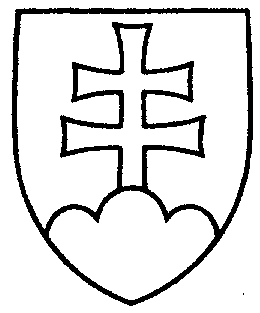 518ROZHODNUTIEPREDSEDU NÁRODNEJ RADY SLOVENSKEJ REPUBLIKYz 12. apríla 2017o pridelení návrhu na vyslovenie súhlasu Národnej rady Slovenskej republiky s dohovorom na prerokovanie výboru Národnej rady Slovenskej republiky	A.  p r i d e ľ u j e m	návrh na vyslovenie súhlasu Národnej rady Slovenskej republiky s Minamatským dohovorom o ortuti (tlač 498), doručený 12. apríla 2017	na prerokovanie do 5. mája 2017	Výboru Národnej rady Slovenskej republiky pre pôdohospodárstvo a životné	prostredie 	B.  u r č u j e m	k návrhu ako gestorský Výbor Národnej rady Slovenskej republiky pre pôdohospodárstvo a životné prostredie s tým, že Národnej rade Slovenskej republiky podá správu o výsledku prerokovania uvedeného materiálu vo výbore a návrh na uznesenie Národnej rady Slovenskej republiky.Andrej   D a n k o   v. r.